Curriculum vitae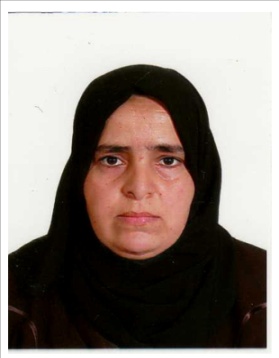 Nom : BENZEKKOURA,  Epouse / DOUGANI  AliPrénom : LaouniaE-mail :benzak29@yahoo.frTel : 0554294111Dernier diplôme : DoctoratGrade : Maitre de conférences « B »Fonction : Enseignant Spécialité : Gestion / entreprise et financeEtablissement de rattachement : Université Mustapha Stambouli de MascaraDomaines scientifiques d’intérêt : L’entrepriseالمقالات الدولية Modélisation de la fonction de la demande des dépenses publiques algériennes à l’aide du modèle ECM , European scientific journal, august 2013, volume 9 n° 22, ISSN :1857-7881 ,e-ISSN 1857-7431(3eme position) Restructing of banking :concept,justifucations,stages and results , Mediterranean journal of Social Sciences, vol 5,N4 , March2014,MCSER Publishing,Rome,Italy ,ISSN 2039-9340 , e-ISSN 2039- 2117 (1ère position)مكانة الأدوات المالية الإسلامية في النظام المصرفي الجزائري، مجلة الاقتصاد الإسلامي العالمية، العدد28، سبتمبر 2014، مجلة الكترونية محكمة تصدر المجلس العام للبنوك والمؤسسات المالية الإسلامية بالتعاون مع مركز أبحاث فقه المعاملات الإسلامية. على www.giem.info، ( المركز الأول) واقع المعاملات المالية الإسلامية في ظل الأزمة المالية العالمية، أبحاث إسلامية، مجلة المؤتمر الدولي الرابع للبحث العلمي 2015، لمركز البحوث والاستشارات القانونية (لندن) ومركز الاحتواء الاجتماعي ( قطر)،  نشر المملكة الأردنية الهاشمية،رقم الإيداع لدى دائرة المكتبة الوطنية (1026/3/2015) ، ISBN :978-9957-481-43-8، ( المركز الأول)" دور الفاعلين و الشركاء في إستراتيجية التنمية السياحية في الجزائر". في مجلة الاقتصاد الإسلامي العالمية، العدد51، أوت 2016، مجلة الكترونية محكمة تصدر المجلس العام للبنوك والمؤسسات المالية الإسلامية بالتعاون مع مركز أبحاث فقه المعاملات الإسلامية. www.giem.info، ( المركز الأول) المقالات الوطنية إعادة الهيكلة البنكية، مجلة الحكمة للدراسات الاقتصادية، مؤسسة كنوز الحكمة للنشر و التوزيع، الجزائر 2014 العدد 23. الإيداع القانوني: 5129- 2013. ردمد  ISSN :1112-9662  بنك التأمين ،إستراتيجية  لمواجهة التحديات، مجلة الحقوق والعلوم الإنسانية، مجلة فصلية محكمة تصدرها جامعة زيان عاشور بالجلفة، العدد الثامن عشر، أفريل 2014، العدد الاقتصادي المجلد الثاني، الايداع2099 -2007، ISSN :1112-8240 ( المركز الأول) " دور البحث العلمي في تحقيق التنمية المستدامة.  المجلة المغاربية  للاقتصاد والتسيير - مجلة مخبر المؤسسات المتوسطة والصغيرة، بحث وإبداع، العدد 04/2016، كلية العلوم الاقتصادية، التجارية والتسيير – جامعة معسكر/ الجزائر. ISSN :2170-1083( المركز الأول)المؤتمرات والندوات. الإعداد والمشاركة في الندوة العلمية حول ، سياسات الخصخصة والتوجهات الاقتصادية، 16/04/2014، كلية العلوم الاقتصادية ، التجارية والتسيير مخبر المؤسسات الصغيرة والمتوسطة بحث وإبداع - جامعة مصطفى اسطنبولي. المشاركة في الملتقى الدولي الأول حول نمذجة سعر الصرف بمداخلة تحت عنوان " الإطار النظري لسعر الصرف" وذلك بتاريخ 16/ماي 2014، كلية العلوم الاقتصادية، التجارية والتسيير- جامعة مصطفى اسطنبولي- معسكر. المشاركة في الملتقى الدولي الرابع للبحث العلمي ركيزة التنمية المستدامة في العصر الرقمي2015 بدولة قطر البحوث والاستشارات الاجتماعية ( لندن) ومركز الاحتواء الاجتماعي ( قطر) بمداخلة تحت عنوان: واقع المعاملات المالية الإسلامية في ظل الأزمة المالية العالمية.مجـــال البحث العـــلمي: عضو في مخبر المؤسسات المتوسطة والصغيرة، بحث وإبداع، كلية العلوم الاقتصادية، التجارية والتسيير – جامعة معسكر/ الجزائر فرقة الطرق الكمية في المؤسسة المتوسطة والصغيرةعضو في هيئة التحرير للمجلة المغاربية للاقتصاد والتسيير- مخبر المؤسسات المتوسطة والصغيرة، بحث وإبداع ، كلية العلوم الاقتصادية، التجارية والتسيير – جامعة معسكر/ الجزائرالمنشورات  كتاب البسيط في المحاسبة العامة وفق النظام المحاسبي المالي الجديد scf  - دروس وتمارين-.، دار القدس العربي، رقم النشر: 2468-2015 و 430- 660- 9789947 ، وهران.المجال البيداغوجي: اعداد ملزمة محاضرات المحاسبة العامة ، سنة أولى LMD د – دروس وتمارين- تأطير طلبة الماستر 2 ( تخصص إدارة أعمال المؤسسات الصغيرة والمتوسطة والمقاولاتية، التطور الدولي للمؤسسات الصغيرة والمتوسطة، تحليل وتصميم السياسات الاقتصادية والاجتماعية)قـــــائمة  أطروحات التأطيرد. بـــــــــــــــن زكــــــورة العــــونيــــــةعنوان المذكرةاسم الطالبنوع المذكرةسنة التأطيرالنظام الجمركي الجزائري في ظل الشراكة الأوربيةبن احمد مليكةبن زايدة منورةليسانس ع. التسيير2003-2004دور وظيفة مراقبة التسيير في المؤسسة السياحيةبلعيد كمالبحيح يحيليسانس ادارة أعمال2003-2004الاستثمار الأجنبي المباشر حالة الجزائر-بيدي عيساوي بهيجةليسانس ع. التسيير (مالية)2003-2004تسيير محفظة السندات التجارية في البنك الجزائري- عمار الطيب- مرسلي محمد الأمينليسانس ع.تجارية (مالية)2005-2006دور القروض في الإنعاش الاقتصادي حالة بنك التنمية المحلية BDLطبيب نجيةزغارية نصيرةعامر الزهرةليسانس ع. اقتصادية (تسيير واقتصاد المؤسسة)2005-2006الاتجاهات الحديثة للتنمية الاقتصادية وسياسة التمويل الاقتصاديحميدي حليمةبوشيخ فاطمةليسانس ع. اقتصادية (تحليل اقتصادي)2005-2006الأدوات المالية المشتقة ودورها في الاقتصادبـن شعبان فطيمةليسانس ع. تجارية( مالية)2006-2007تأثير أسواق المال الغربية على أسواق المال العربيةدالي رشيدةمومنين فتيحةبومسلة فاطمةليسانس ع. تجارية (مالية)2006-2007دور نظم المعلومات في اتخاذ قرارات الإدارة الماليةمراح عبد الحليممفتاح ابراهيمعبو بوشعالةليسانس ع. تجارية2008-2009وظيفة التسيير الاستراتجي داخل المؤسسة- دراسة حالة ملبنة الأمير معسكرحلفاوي كلثومبوحلوان نسمة ليسانس ع. اقتصادية( اقتصاد وتسيير المؤسسة)2008-2009اشكالية تمويل المؤ.ص.م في الجزائرعورة حوريةحمدي فتيحةشعيب فطيمة الزهرةليسانس ع. تجارية تخصص مالية2008-2009أثر السياسة الضريبية على النشاط الاقتصادي دراسة قياسية 1992-2009آسلي محمدماستر  ع.اقتصادية ( تصميم وتحليل السياسات الاقتصادية والاجتماعية2011-2012تطور الصادرات خارج نطاق المحروقات في الجزائر 2000-2012 دراسة تحليليةعداوي فطيمةعكريش أمينةليسانس ع. اقتصادية (تحليل اقتصادي ونمذجة)2012-2013أهمية مساهمة المؤ.ص.م في الاقتصاد الجزائري –دراسة تحليليةبوديسة فاطمة الزهراءحنصالي ايمانليسانس ع. التسيير ( مقاولة وادارة المشاريع)2012-2013دور المؤ.ص.م في القضاء على البطالة في الجزائر – دراسة حالة الوكالة الوطنية لتشغيل الشباب)بلغيو  بخدةليسانس ع. التسيير ( مقاولة وادارة المشاريع)2012-2013دور الجدوى الاقتصادية  في ترقية المؤ.ص.م (دراسة تحليلية)حمدادو سنوسيسي يوسف الفوضيلليسانس ع. التسيير ( مقاولة وادارة المشاريع)2013-2014دور الإبداع في تطوير المؤسسات الصغيرة والمتوسطةفلاح حفيظةفرحان صوريةليسانس ع. التسيير ( مقاولة وإدارة المشاريع)2013-2014دور سعر الصرف في تعديل الميزان التجاري- دراسة قياسة 1990-2012مفتاح ابراهيمالهندي محمدماستر تحليل اقتصادي ونمذجة2013-2014الكفاءات التعليمية في الجامعة ودورها في تلبية متطلبات عالم الشغل –دراسة تحليلية-مغيث فايزةبطيوة هاجرماستر تحليل وتصميم السياسات الاقتصادية والاجتماعية2014-2015البطالة وعلاقتها بالجريمة في الجزائر 2000-2014 دراسة تحللية ببرنامج spss11قندريشة حياةماستر تحليل وتصميم السياسات الاقتصادية والاجتماعية2014-2015دور الحياة الوظيفية في تحفيز العمال  المؤ.ص.م دراسة تحليليةبودربالة بايةماستر  ادارة أعمال المؤ.ص.م والمقاولاتية2014-2015نوعية الخدمات العمومية وتأثيرها على التنمية المحلية- دراسة حالة المؤسسة الاستشفائية العمومية لولاية سعيدةبلعباس خيرةبن زهرة فاطمة الزهرةماستر تحليل وتصميم السياسات الاقتصادية والاجتماعية2014-2015أثر الانفتاح التجاري على النمو الاقتصادي خارج نطاق المحروقات1990-2014 – دراسة قياسية مسعودي وهيبةماستر تحليل وتصميم السياسات الاقتصادية والاجتماعية2014-2015الأزمة المالية العالمية وتأثيرها على الأسواق المالية العربية-صديقي أم كلثومحاكم أمينةماستر التطور الدولي للمؤسسات الصغيرة والمتوسطة.2014-2015تمويل البحث العلمي ودوره في تحقيق التنمية المستدامة-دراسة ميدانيةبـن سالم ميمونةماستر تحليل وتصميم السياسات الاقتصادية والاجتماعية2014-2015التنظيم الاداري ودوره في أداء المؤ.ص.م -دراسة ميدانيةبلغيو بخدةخربوش عبد الحفيظماستر إدارة أعمال المشاريع والمقاولاتية2014-2015اشكالية تمويل السكن في الجزائر – دراسة تقيميةعابد فطيمة الزهراءزقاي اكرامماستر تحليل وتصميم السياسات الاقتصادية والاجتماعية2014-2015سياسة التحفيز وأثرها على نشاط المؤ.ص.مأديب دحوعماير قادةليسانس ع. التسييرمقاولة وادارة مشاريع2014-2015دور التسويق في زيادة القدرة التنافسية لدى المؤسسات – دراسة حالة-بـن دودة مريمماستر ادارة أعمال المشاريع والمقاولاتية2014-2015دور المؤ.ص.م في تحقيق التنمية المستدامةدراسة ميدانيةفلاح حفيظةماستر ادارة أعمال المشاريع والمقاولاتية2015-2016جودة الخدمة وأثرها على رضا العملاء – دراسة حالة شركة سونلغاز-عبيدي عصامحبوس دحوماستر ادارة أعمال المشاريع والمقاولاتية2015-2016